Утром рано на зори(Свадебная)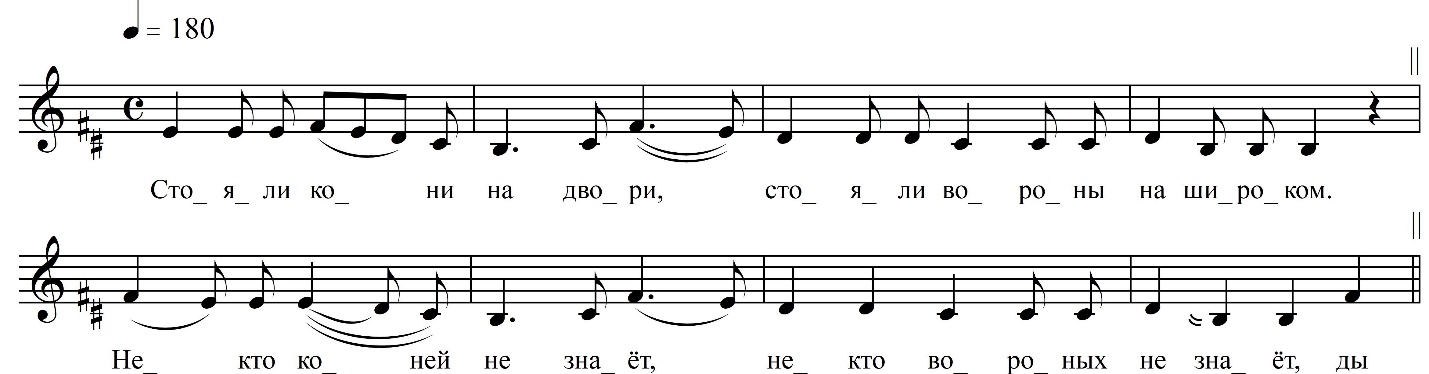 [Утром рано на зори, Стояли кони на] двори, дыСтояли кони на двори,Стояли во́роны на широко́м.Некто коней не знаёт,Некто во́роных не знаёт, дыЗнала-познала Анна-душа,Знала-познала Васильевна, даВыходила за ворота,Выходила за ши́роки. иВзяла ко́ней за повода,Взяла-брала вороных за шёлковы, иСтавила ко́ней во стоёла,Ставила во́роных во стоела, даСыпала сахару на место овса,Сыпала сахару на место овса, охБелы меды на мисто воды,Белы мёды на мисто воды.Прочь отошла, низко кланяласа,Прочь отошла, низко кланяласа, охЕшти-ко, кушайти, кони мои,Ешти-ко, кушайти, во́роные, аЗавтра по у́тру отвезите меня,Завтра по у́тру отвезите меня.Ох ближе, поближе к милому дружку,Ближе, поближе к милому дружку,Ко милу дружку, ко Василью молодцу,К милому дружечку Ивановичу.ФНОЦ СПбГИК, ВхI-а.1/20Запись (?).06.1974 д. Теребочево Вындиноостровского с/п Волховского р-на Ленинградской обл. Инф. Курочкина Александра Степановна (1901)